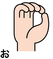 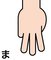 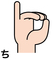 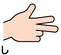 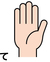 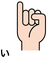 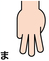 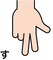 【お問合せ先】〒509-0292 　岐阜県可児市広見一丁目1番地　　可児市役所福祉支援課　　☎ 0574-62-1111（代表）内線3174